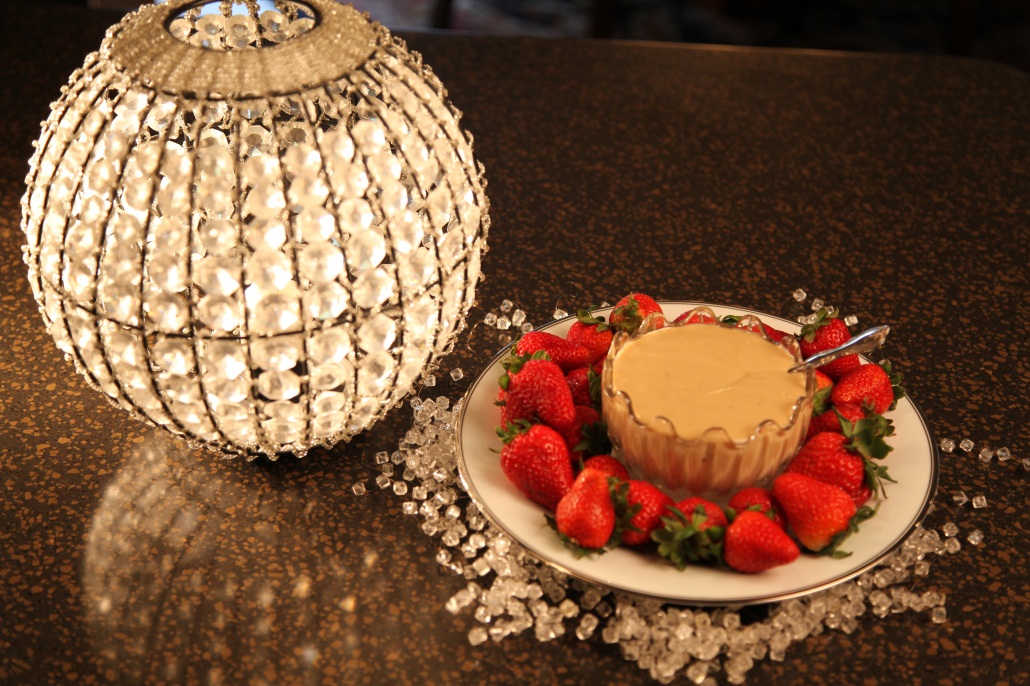 Let’s make life special by sharing great food with our family and friends!  Enjoy!Fresh Strawberries with Chantilly CreamThis is a simple and delicious dessert. It looks great when served in individual martini glasses. This is also good served as a dip for a dessert buffet.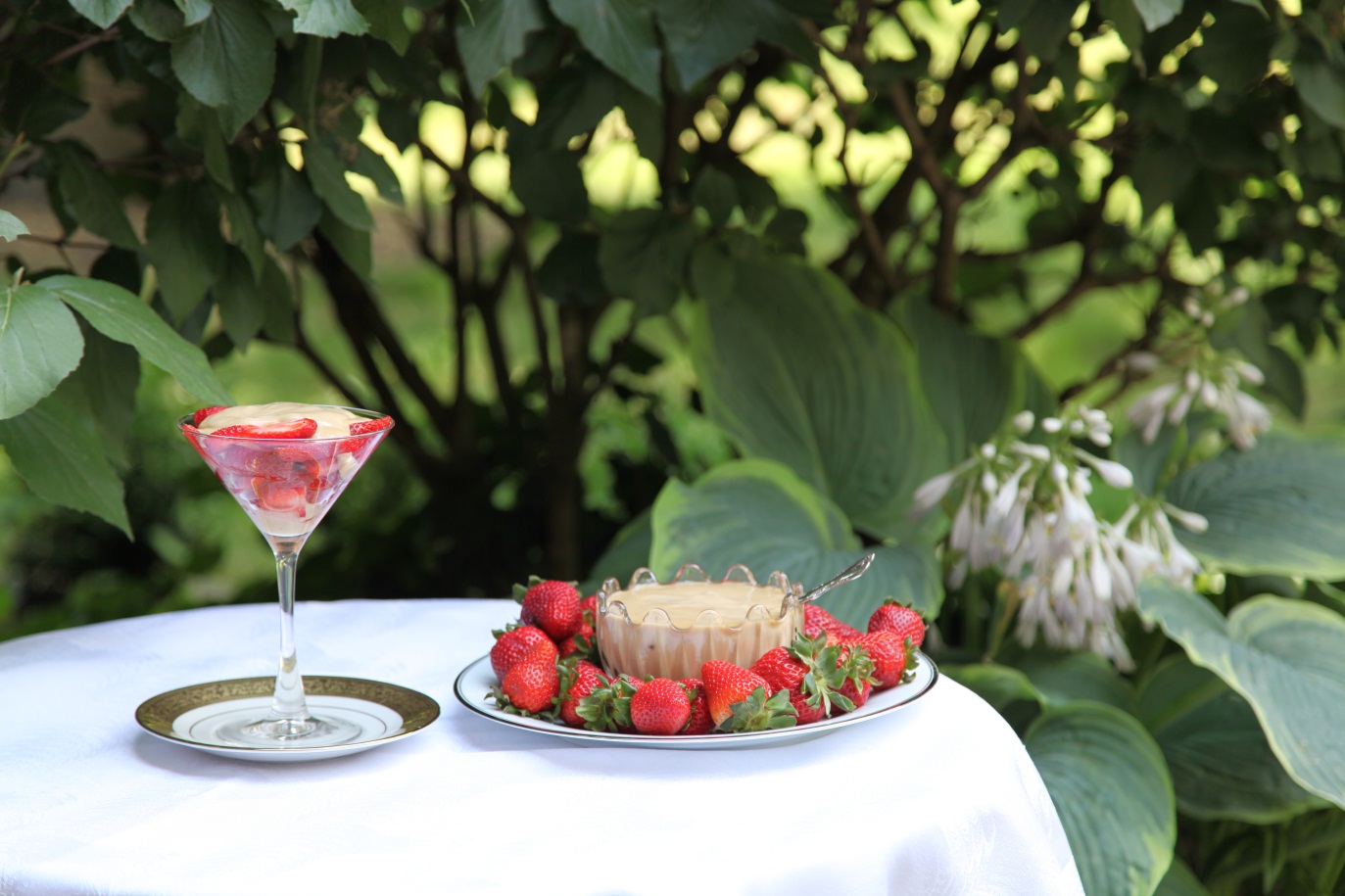 Wash fresh strawberries.  Leave whole if serving with the dip or slice if serving in individual bowls. 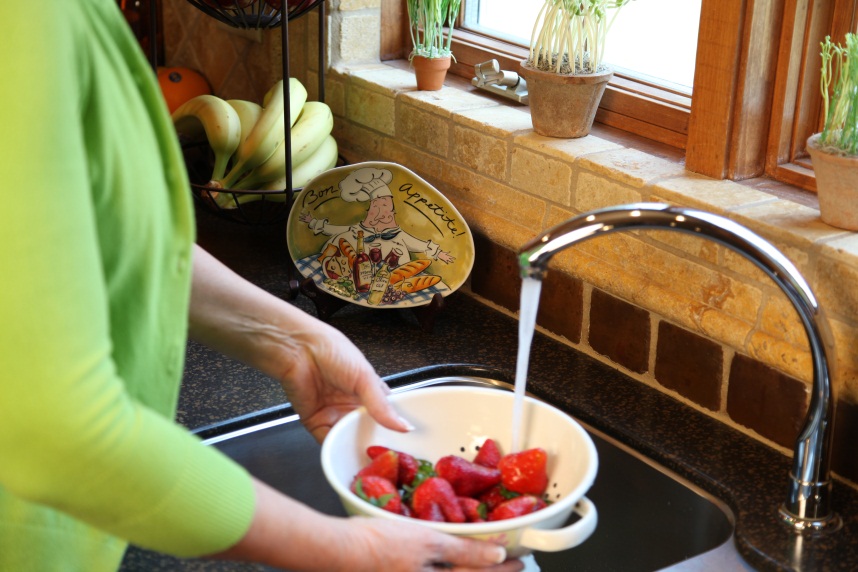 Mix dark brown sugar into the sour cream until it is a dark caramel color. 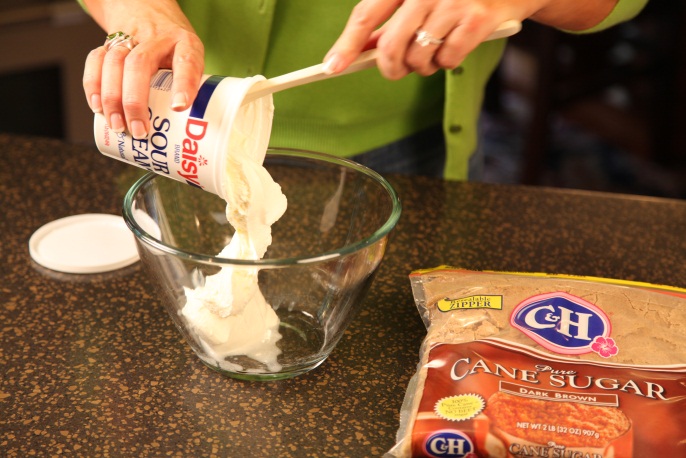 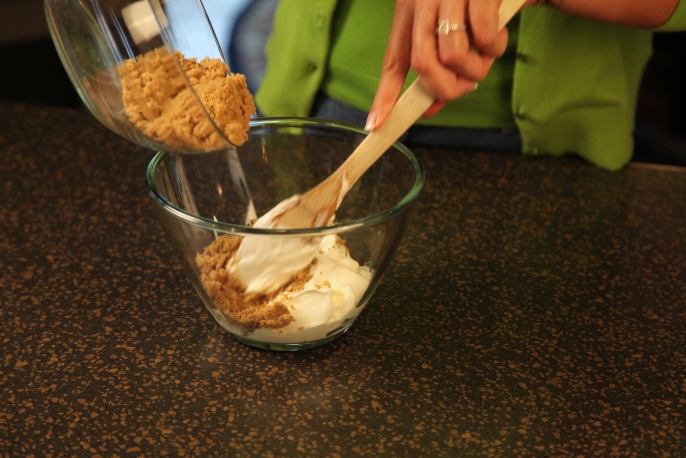 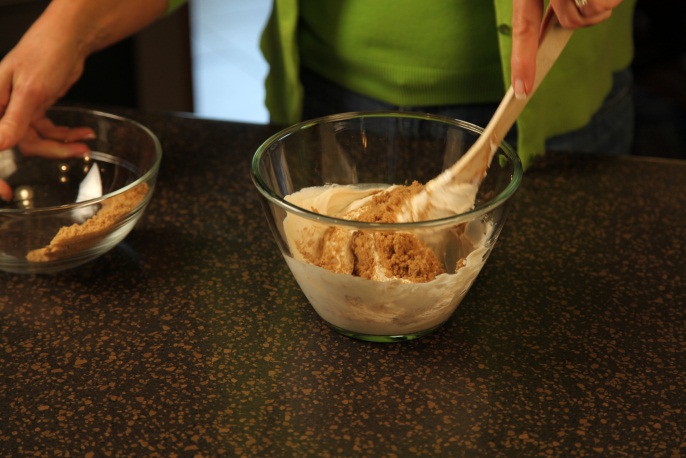 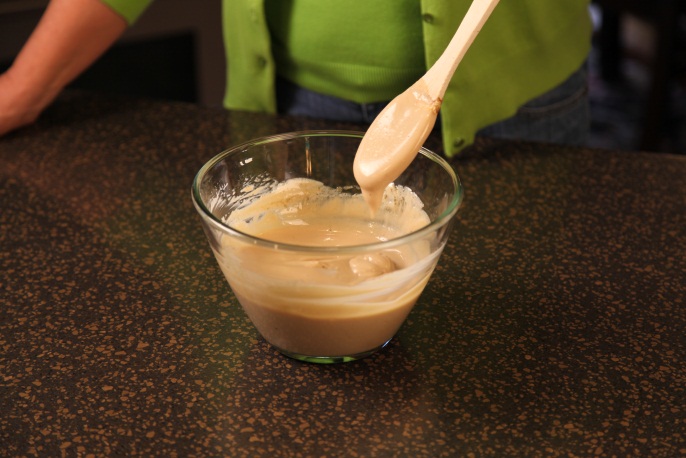 For individual servings, spoon the Chantilly cream over the strawberries. 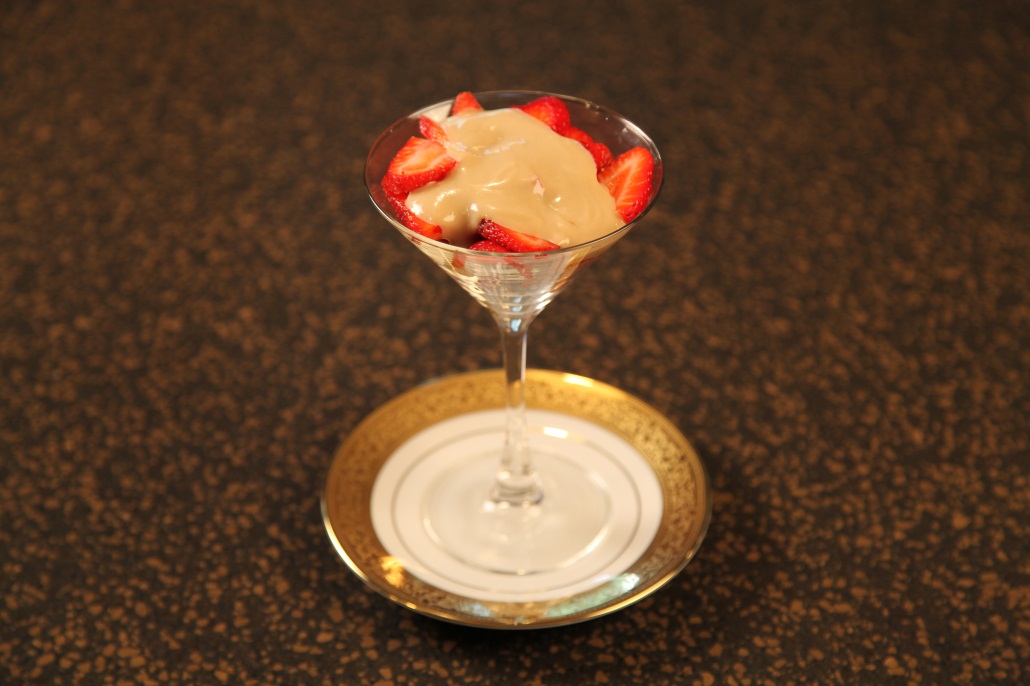 To serve as a dip, place Chantilly Cream in a small crystal bowl and place on a plate. Surround with whole fresh strawberries.